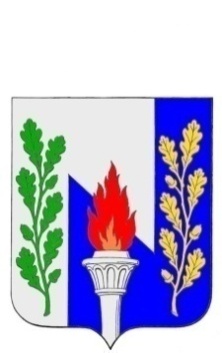 Тульская  областьМуниципальное образование рабочий поселок ПервомайскийЩекинского районаСОБРАНИЕ ДЕПУТАТОВПОСТАНОВЛЕНИЕ от «20» октября 2016 года						№ 7О назначении публичных слушаний по вопросу: рассмотрение проекта о внесении изменений в Правила землепользования и застройки муниципального образования р.п. Первомайский Щекинского района, утвержденных решением Собрания депутатов МО р.п. Первомайский Щекинского района Тульской области от 22.03.2012 № 40-194В соответствии с положениями статьи 46 Градостроительного кодекса Российской Федерации, Федеральным законом от 06.10.2003 №131-ФЗ «Об общих принципах организации местного самоуправления в Российской Федерации», статьей 19 Устава муниципального образования рабочий посёлок Первомайский Щёкинского района, Положением «О порядке проведения публичных слушаний в сфере градостроительной деятельности на территории муниципального образования рабочий посёлок Первомайский Щёкинского района», утвержденным решением Собрания депутатов МО р.п. Первомайский 18.11.2009 №10-47, на основании статьи 27 Устава муниципального образования рабочий посёлок Первомайский Щекинского района ПОСТАНОВЛЯЮ:1. Назначить в муниципальном образовании рабочий посёлок Первомайский Щекинского района 26 декабря 2016 года в 15-00 публичные слушания по вопросу: «Рассмотрение проекта о внесении изменений в Правила землепользования и застройки муниципального образования р.п. Первомайский Щекинского района, утвержденных решением Собрания депутатов МО р.п. Первомайский Щекинского района Тульской области от 22.03.2012 № 40-194 (статьи 47.1 – 47.10 части III)» по вопросу:1) полноты предусмотренных сведений в градостроительных регламентах всех имеющихся территориальных зон муниципального образования р.п. Первомайский Щекинского района по следующим пунктам:- предельные (минимальные и (или) максимальные) размеры земельных участков, в том числе их площадь;- минимальные отступы от границ земельных участков в целях определения мест допустимого размещения зданий, строений, сооружений, за пределами которых запрещено строительство зданий, строений, сооружений;- предельное количество этажей или предельную высоту зданий, строений, сооружений;- максимальный процент застройки в границах земельного участка.2. Утвердить следующий перечень материалов, выносимых на публичные слушания:- проект о внесении изменений в Правила землепользования и застройки муниципального образования р.п. Первомайский Щекинского района» (текстовый материал прилагается).3. Местом проведения публичных слушаний определить зал заседания администрации МО р.п. Первомайский (р.п. Первомайский, пр. Улитина, д.12, 2 этаж).4. Утвердить организационный комитет по подготовке и проведению публичных слушаний в составе:- Хакимов Марат Анверович – заместитель председателя Собрания депутатов, председатель оргкомитета;- Мамай Павел Иванович – заместитель главы администрации (по согласованию);- Хиркова Тамара Петровна – депутат Собрания депутатов;- Чубарова Анастасия Александровна – депутат Собрания депутатов;- Дорохина Ольга Васильевна – референт главы МО р.п. Первомайский;- Переславская Юлия Михайловна – начальник отдела по административно-правовым вопросам и земельно-имущественным отношениям5. Назначить дату первого заседания организационного комитета 24 октября 2016 года.6. Результаты публичных слушаний довести до сведения населения МО р.п. Первомайский Щекинского района путем опубликования в средствах массовой информации.7. Установить, что предложения и замечания по вопросу «Рассмотрение проекта о внесении изменений в Правила землепользования и застройки муниципального образования р.п. Первомайский Щекинского района, утвержденных решением Собрания депутатов МО р.п. Первомайский Щекинского района Тульской области от 22.03.2012 № 40-194 (статьи 47.1 – 47.10 части III)» принимаются Комиссией по проведению публичных слушаний по адресу: Тульская область, Щекинский район, МО р.п. Первомайский, р.п. Первомайский. пр. Улитина, д. 12, администрация МО р.п. Первомайский до 22 декабря 2016 года с 9-00 до 18-00 с понедельника по четверг, с 9-00 до 17-00 в пятницу, обеденный перерыв с 13-00 до 13-48, тел: 6-45-40 (кроме субботы и воскресенья). 8. Постановление вступает в силу со дня подписания и подлежит официальному опубликованию.9. Контроль за выполнением настоящего постановления возложить на Главу администрации МО р.п. Первомайский (Шепелёву И.И.) и председателя постоянной комиссии по вопросам собственности и развитию инфраструктуры (Хиркова Т.П.).Глава муниципального образованиярабочий поселок ПервомайскийЩекинского района                                                                            А.С. Гамбург